Отдел по образованию, спорту и туризмуЖодинского горисполкомаГосударственное учреждение дополнительногообразования «Центр творчества, туризма и экскурсийдетей и молодежи г. Жодино»Филиал «ТехноАрт»»«Сборка модели подводной лодки «Альфа»(занятие объединения по интересам«Стендовое моделирование»)Волкович Андрей Михайлович,педагог дополнительного образования1-ой квалификационной категорииг. Жодино, 2020Дата проведения: 20 марта 2020 годаМесто проведения:ГУДО «Центр творчества, туризма и экскурсий детей и молодежи г. Жодино»Тема занятия: Сборка модели подводной лодки «Альфа» Тип занятия: изучение нового материалаЦель: обеспечение условий для обучения, воспитания, развития обучающихся средствами технического моделирования.Задачи: образовательные:обучать техническим приемам и способам создания стендовых моделей;развивающие:сформировать умения и навыки работы с различными материалами и инструментами; расширять знания обучающихся об истории развития атомного многоцелевого подводного флота СССР/России;развивать творческие мышление и активность; воспитательные:воспитывать дисциплинированность, усидчивость, внимания, объективную самооценку, взаимовыручкуФормы организации познавательной деятельности обучающихся:индивидуальные, коллективные.Методы обучения: словесные, наглядные, практические.Материалы и инструменты:  наглядный материал, модели, инструкции по сборке, клей, краска, ножницы, напильник, пинцет, клеёнка, аэрограф.Технологическая картаИспользованная литература Шунков, В. Н. Подводные лодки / В. Н. Шунков. - Мн. : 2004.Приложение 1Атомная подводная лодка проекта 705 «Лира»(по классификации НАТО - «Альфа»)Атомные подводные лодки этого проекта создавались в качестве «истребителей» подводных лодок противника. Их разработкой занимался в 
60-е годы коллектив  ленинградского КБ № 143 («Малахит») под руководством главного конструктора РусановаМ.Г.. В конструкции этих лодок впервые была предусмотрена всплывающая спасательная камера для спасения всего экипажа, титановый корпус малых размерений, высокая степень автоматизации и, главное, атомная энергетическая установка с жидкометаллическим теплоносителем первого контура. Первая АПЛ проекта 705 была спущена на воду в 1969 г., а в 1977г. в состав флота вошла первая лодка проекта 705К, служившая на Северном флоте. Всего было построено 7 АПЛ проекта 705,показавших выдающиеся скоростные и маневренные характеристики. В начале 90-х годов все эти лодки были выведены из состава флота.Тактико-технические данные лодок проекта 705: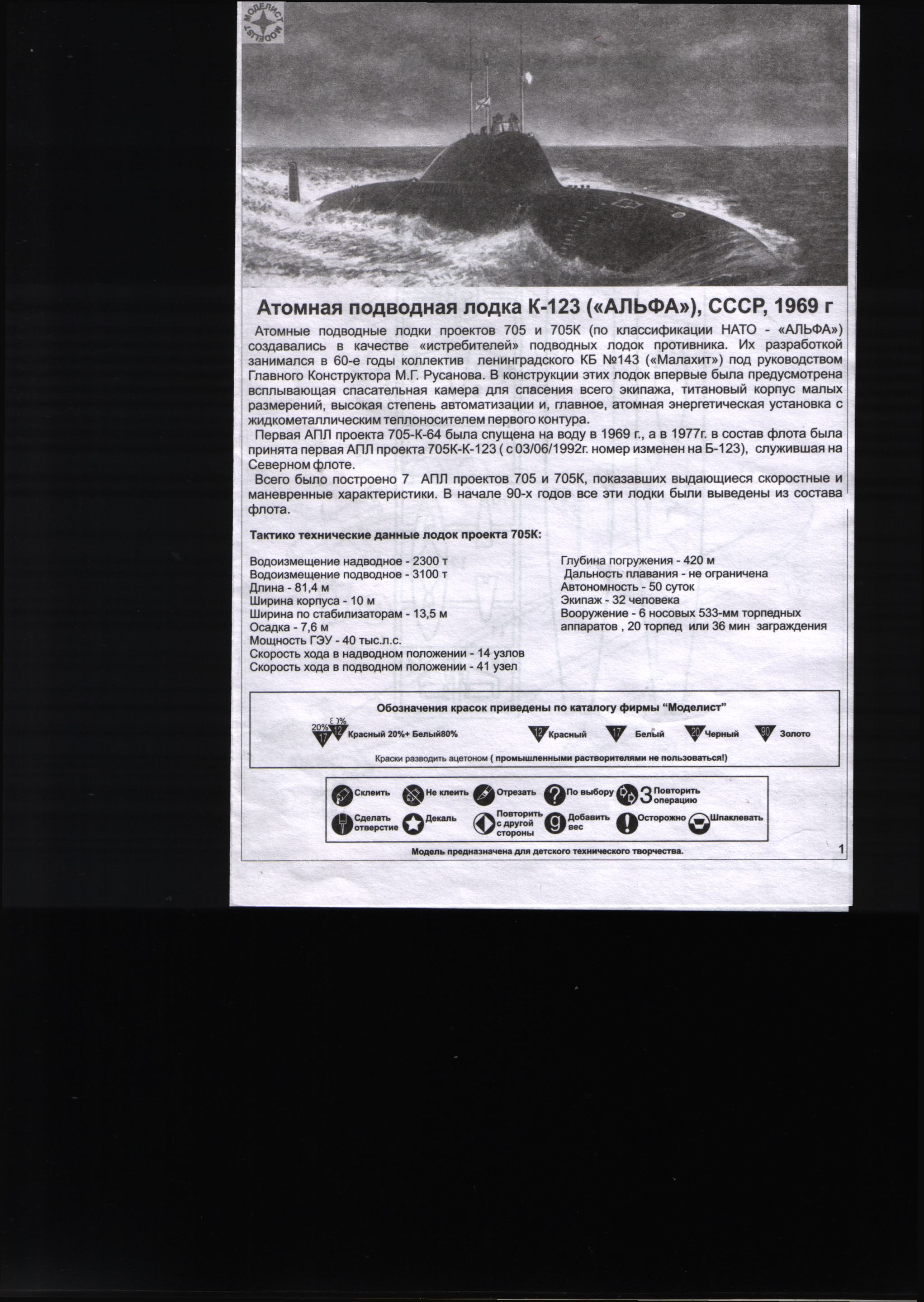 Подводные лодки проекта 705 «Лира» ВМФ СССР и России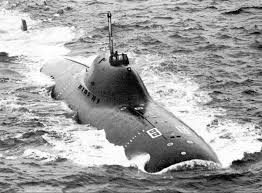 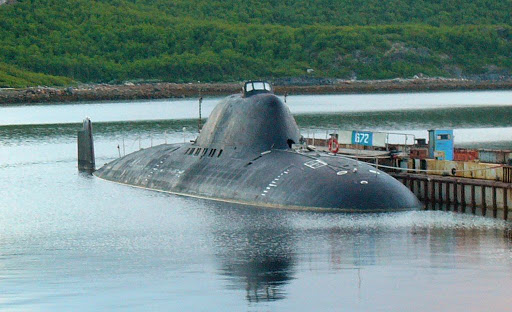 Приложение 2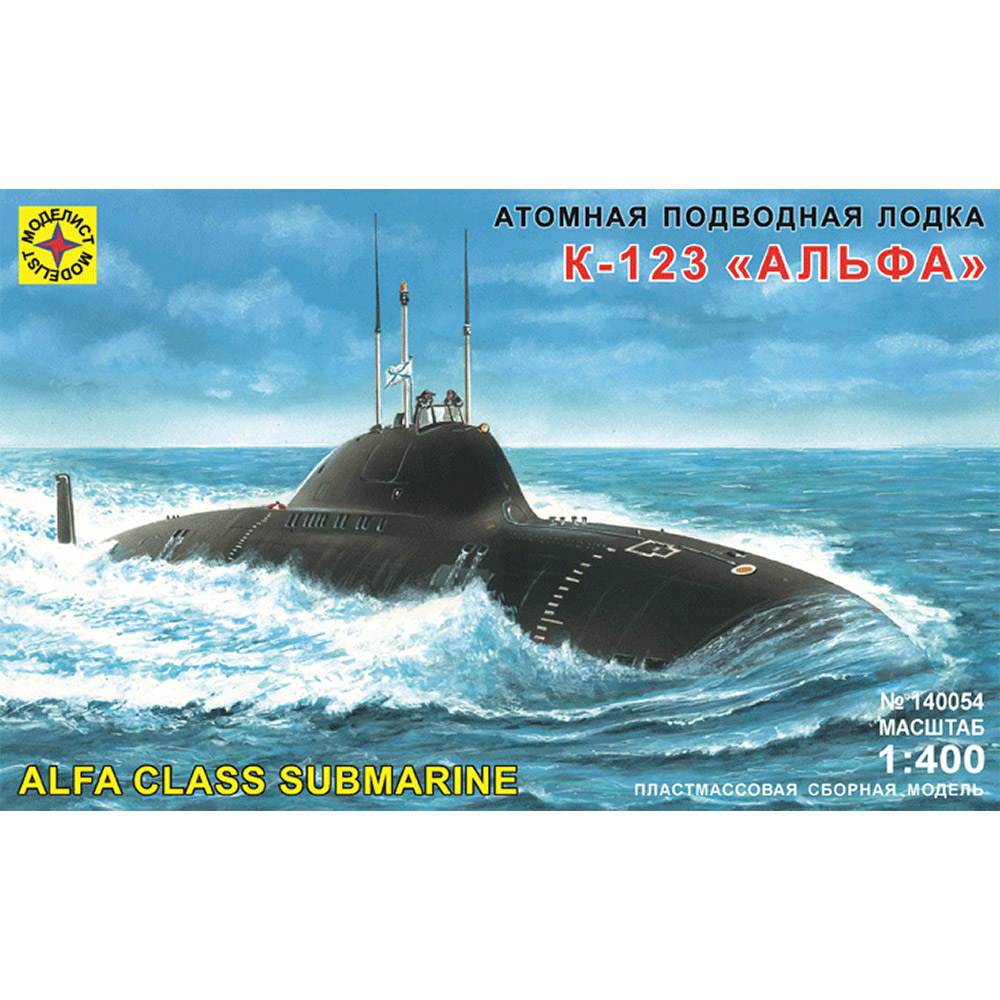 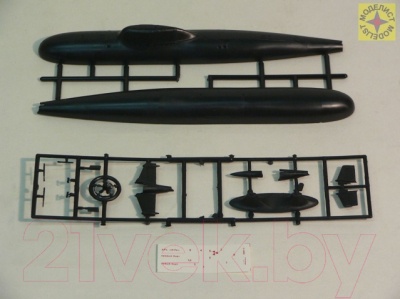 Приложение 3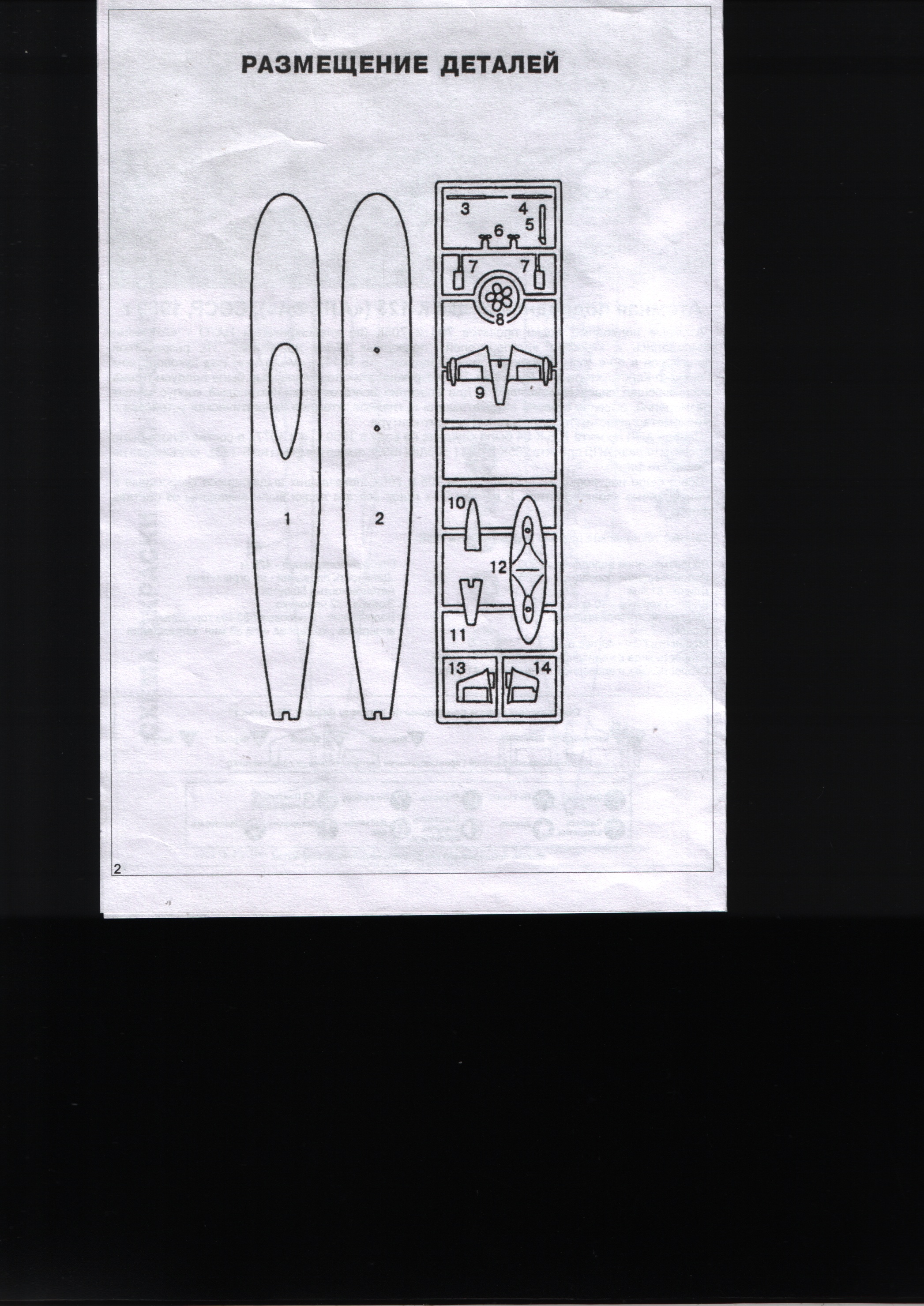 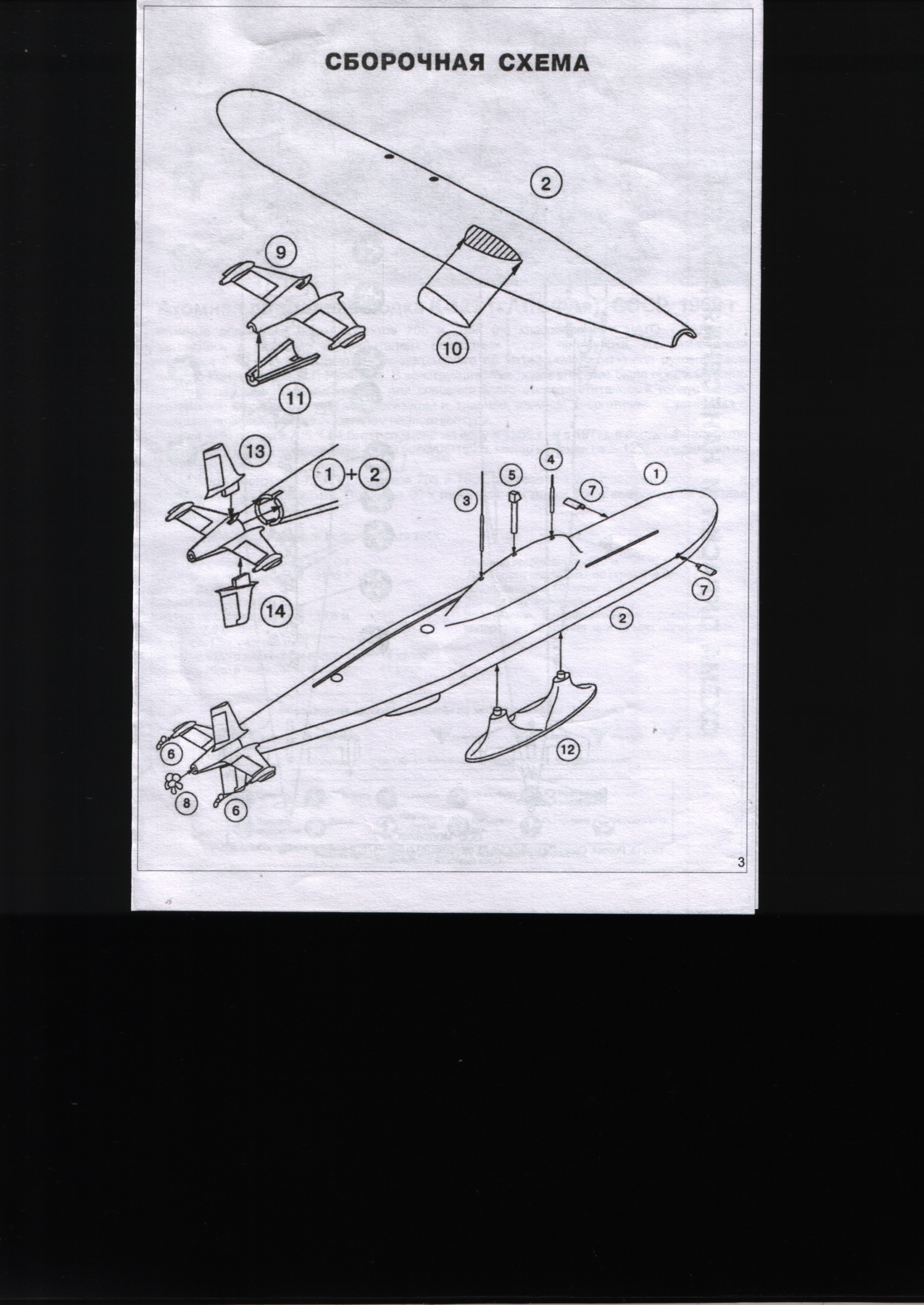 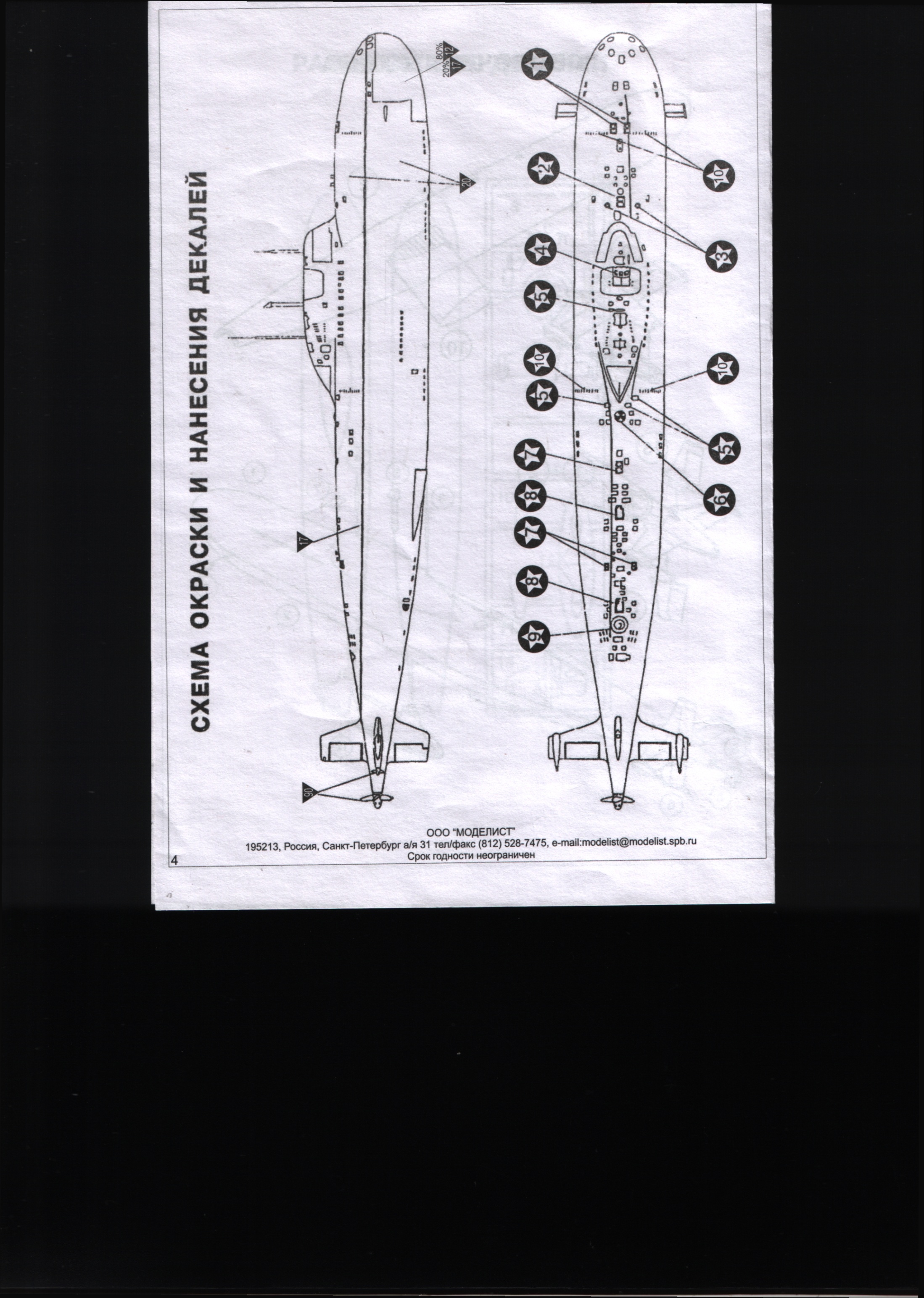 Приложение 4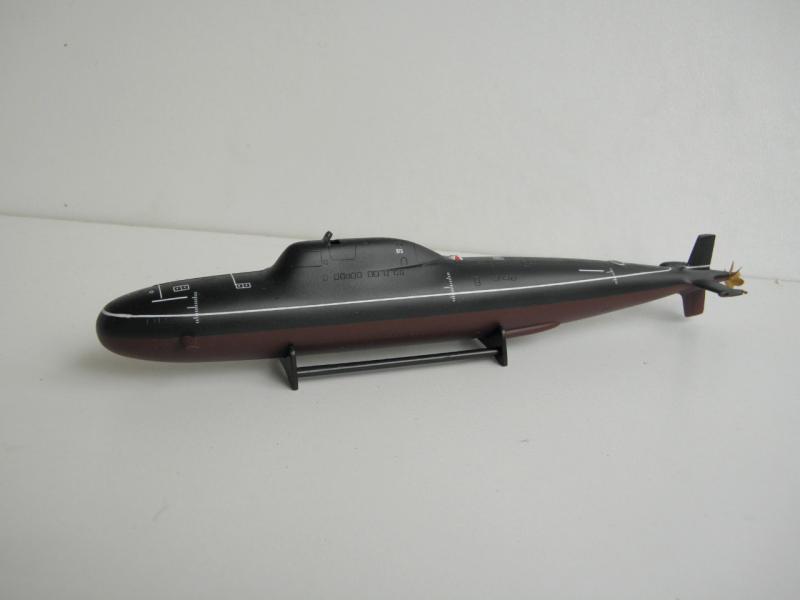 Этапы занятияДеятельность руководителяДеятельность обучающихся1.Организационный моментПриглашаю обучающихся в кабинет и прошу подготовить свои рабочие места к работе с моделями. Обучение правилам безопасного поведения при работе с колючими и режущими инструментами, клеем и красками.Обучающиеся заходят в кабинет, начинают готовить свои рабочие места к занятию.2.Основная частьОбъявляю обучающимся тему занятия, демонстрирую коробку с моделью. Кратко знакомлю обучающихся с историей развития многоцелевого подводного флота в СССР/России в 1970-1990-х гг., описываю способ действия и оборудование советских/российских подводных лодок. Отдельное внимание уделяю истории разработки и использования подводных лодок проекта 705 «Лира», их тактико-техническим характеристикам и особенностям, используя дополнительную литературу (приложение 1).На занятии мы будем собирать модель лодки в масштабе 1:400(приложение 2), при этом будем использовать схему сборки модели, находящуюся в коробке (приложение 3).Обучающиеся достают свои модели. Обучающиеся под моим руководством приступают к сборке моделей. Каждый работает над своей моделью, при необходимости обучающиеся оказывают помощь друг другу в сборке и окраске моделей. 2.Основная часть2.1. Сборка корпуса моделиВнимательно смотрим на схему сборки модели. На ней все детали прорисованы и помечены цифрами и нам легко будет их находить при сборке. Начнем изготовление модели со сборки корпуса. Аккуратно отрезаем ножницами от литника детали № 1 №2 и склеиваем их между собой, как показано на схеме. Затем к нижней части корпуса приклеиваем деталь № 10.У настоящей лодки в корпусе находились оружейный отсек, жилые помещения для экипажа, помещения для оборудования, атомный реактор.Сбирают корпус модели2.Основная часть2.2. Сборка кормового отсека.Аккуратно отрезаем от литника детали №9 и № 11 и склеиваем их между собой, как показано на схеме. Это будет кормовой отсек нашей лодки. Там находилась тубина, приводящая в действие винты. Затем отделяем от литника детали №13 и №14 и приклеиваем их соответственно сверху и снизу к кормовому отсеку. Это будут кормовые вертикальные стабилизаторы. Потом приклеиваем детали № 6 и №8,это большой и малые ходовые винты.Сбирают кормовой отсек2.Основная часть2.3. Установка перископов.Крайне осторожно (из-за крайне малых размеров деталей) отделяем от литника детали 
№ 3, № 4 и №5 и устанавливаем их на верхнюю часть рубки лодки. Это смотровые и боевые перископы.Устанавливают перископы2.Основная часть2.4. Установка рулей. Аккуратно и осторожно отрезаем от литника деталь № 7. Она в двух экземплярах. Это носовые горизонтальные рули. Их мы приклеиваем по обеим сторонам носовой части корпуса.Устанавливают  рули2.Основная часть2.5. Окраска модели. Внимательно смотрим на схему окраски модели. Определяем, какие цвета нам необходимы для окраски модели и какие части модели какими цветами окрашиваются. Это красный и белый (носовая подводная часть корпуса и ватерлиния), черный (корпус лодки), золотой (ходовые винты). Покраска модели производтся тонкими кисточками, которые после работы промываются водой.Окрашивают модели.2.Основная часть2.6. Нанесение декалейВнимательно смотрим на схему нанесения декалей. По ней определяем, какая декаль на какое место наносится. Затем вырезаем ножницами нужные декали и, опустив предварительно в воду на 30-50 сек., переносим на предназначенные для них места на модели,  смочив эти места каплями воды. Оставляем модель на 5-10 минут для высыхания воды и затвердения декалей и закрепления их на своих местах.Наносят декали2.7.Установка модели на подставку. Все, модель собрана. Теперь смотрим на литник. Там есть деталь № 12. Это подставка. Она маленькая и стоять на ней нашей модели будет не очень удобно. Поэтому мы поставим ее на подставку от другой модели, которая и больше, и устойчивее (приложение 4).Устанавливают модели на подставку.3.Анализ и самоанализКакая хорошая модель у нас получилась. Как хорошо мы поработали! Что получилось особенно хорошо? А что нуждается в доработке?Сравнивают модель с реальной лодкой; оценивают модель и себя.4.РефлексияГде могут пригодиться полученные вами сегодня знания и собранные модели? (Модели и полученные знания можно использовать для участия в выставках, модели можно как сувенир подарить на День защитника Отечества или использовать как обычные игрушки.)Отвечают на вопросы педагога5.Подведение итоговБлагодарю обучающихся за хорошую работу, помогаю им убрать свои рабочие места.Обучающиеся убирают свои рабочие места.Водоизмещение надводное-2300 тГлубина погружения-420 мВодоизмещение подводное-3100 тДальность плавания-неограниченаДлина-81,4 мАвтономность-50 сутокШирина корпуса-10 мЭкипаж-32 чел.Ширина по стабилизаторам-13,5 мВооружение-6 носовых 533-мм торпедных аппаратов,20 торпед или 36 мин загражденияОсадка-7,6 мМощность ГЭУ-40 тыс.л.с.Скорость хода в надводном положении-14 узловСкорость хода в подводном положении-41 узел